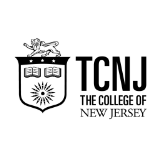 Travel Vaccines Checklist (STUDENT’S COPY)For more information about vaccines, visit The Centers for Disease Control (CDC) vaccine information statements (VIS) at http://www.cdc.gov/vaccines/pubs/vis/default.htm or The US Advisory Committee on Immunization Practices (ACIP) at www.cdc.gov/vaccines/pubs/ACIP-list.htmOther Recommendations for Travel (STUDENT’S COPY)To find a travel vaccine clinic:  www.istm.org  International Society of Travel Medicine Helpful resources:  	Center for Disease Control:  www.cdc.gov/travelInternational Association for Medical Assistance to Travelers – IAMAT: www.iamat.org		     	World Health Organization – WHO:  www.who.int/ent		      	U.S. Department of State:  www.travel.state.govR: Global Clearance and Travel Info 1/15Center for Global EngagementGreen Hall, Room 111(609) 771-2596goglobal@tcnj.eduMEDICAL CLEARANCE FORM (STUDENT TO RETURN THIS TO TCNJ CENTER FOR GLOBAL ENGAGEMENT)TO:		TCNJ Center for Global EngagementFROM:		TCNJ Student Health Services (SHS)   ORFROM: 	(if health care provider is other than TCNJ SHS) __________________________________________RE:		Travel Health Consultation with   student 	 __________________________________________                					                   First name                                                              Last NameTCNJ ID#:    _______________DATE:		___________________I have provided a travel health consultation to the above-named student on ______________for travel to _______________________.                                                                               Date          Country(ies)This consultation included review of the student’s medical history, any current, chronic medical conditions, allergies, medications required by the student, and the student’s immunization history as well as any immunizations recommended for travel to the destination(s) indicated by the student. Review of any psychiatric conditions with particular attention to eating disorders, bipolar disorders and depression, and student response and compliance with required therapy and medications.  Based on this consultation, this student is:Cleared without restrictionCleared without restriction but with recommendation for: 																	 Not cleared for participationNot cleared pending further evaluationComments:																																						Name of Healthcare Provider (print): 							 Date: 		Signature of Healthcare Provider: 							  Telephone: ______________________________R: Global Clearance and Travel Info 1/15 ROUTINE VACCINATIONS:Notes:Most TCNJ students have completed these vaccines as part of their TCNJ pre-admission requirements:  MMR (measles, mumps, rubella); Varicella (chickenpox); Hepatitis B; Tdap (tetanus, diphtheria; pertussis); and Meningococcal (meningitis).Completed:          Yes                     NoMissing:Available at TCNJ Student Health ServicesHPV (human papillomavirus)Completed:         Yes         No         UnsureAvailable at TCNJ Student Health ServicesOther (i.e.  - Pneumococcal)Completed:         Yes         No         Not IndicatedNot available at Student Health Services. Available at most pharmacies. Check with your insurance.COMMON TRAVEL VACCINES: Notes:Hepatitis A VaccineCompleted:         Yes          No         Unsure                                                           Not IndicatedAvailable at TCNJ Student Health ServicesInfluenza Vaccine (flu shot)Completed:        Yes           No         UnsureAvailable at TCNJ while supplies lastTyphoid VaccineCompleted:        Yes           No         Not IndicatedAvailable at TCNJ Student Health ServicesTraveler’s Diarrhea Prophylaxis (if indicated) Completed:        Yes          No          Not IndicatedAvailable at TCNJ Student Health ServicesOTHER TRAVEL VACCINES:Notes:Check the CDC website on travel to see if  any additional travel vaccines are needed.DO NOW:   □www.cdc.gov/travelor www.istm.orgALL students traveling internationally should visit this site for complete travel health information.You may need other travel vaccines that are NOT currently available at TCNJ Student Health Services (ie - Malaria, Japanese encephalitis, Rabies, *Yellow fever).*Note:  If you require the Yellow fever vaccine, you will also need to obtain a Yellow fever certificate before travel. Knowing your itinerary is important as traveling with a layover in a country with the yellow fever vaccination requirement may necessitate the yellow fever certificate at your final destination.  □   Contact a travel vaccine clinic for these      vaccines. For a list of travel health providers in your area that administer travel health vaccines and consultations, visit:  www.istm.org.Not available at Student Health ServicesTB TEST:Is a TB test advised when returning home to the United States?YES:   □    NO:   □  UNSURE (check www.cdc.gov/travel) :   □  Available at TCNJ Student Health ServicesRecommendation:Purpose:Serious or Chronic Medical Problems:  If you have any serious or chronic medical problems consider visiting  your specialist before you travelAddress any special travel needs that you may have. Obtain any necessary medications and supplies.Insurance: Check with your health and dental insurance carriers for international coverage or purchase travel insurance.Check that you have adequate insurance coverage for your chosen destination.Allergies: Get a medical alert bracelet for allergies to medicines, foods, etc.  Commercially available from stores or you can order these online.Alert others of your allergy.  Consider having your allergy printed in the language of your destination.Air travel: Purchase “ear planes” at a pharmacy or convenience store to wear during air travel. Take a decongestant before boarding plane.  Swallow or chew gum during take-off and landing.Minimize painful ears during flying.Air travel: try to walk, every now and then.  Stretch calf muscles. Stay hydrated. Wear support stockings.Minimize chance of blood clots (DVTs) in your legs from sitting on prolonged flights.Sun: Sunscreen (with UVA & UVB protection; SPF>30)Sun damage and skin cancer protectionSun: Lip Balm (>15 SPF)Sun damage protection for lips.Insects: wear insect repellent (apply DEET containing insect repellent AFTER applying sunscreen )Prevention against disease associated with mosquitos, ticks & other insectsFood and Water Safety:  visit http://wwwnc.cdc.gov/travel/page/food-water-safetyFind ways to minimize illness from food and water.High Altitude: High altitude illness preventionhttp://wwwnc.cdc.gov/travel/yellowbook/2014/chapter-2-the-pre-travel-consultation/altitude-illnessMinimize altitude sicknessAnimals: Avoid  animal bites or contact with saliva (dogs, bats, mammals)Minimize exposure to rabiesPersonal safety: visithttp://www.travel.state.gov/Take measures to avoid accidents, assault, injuries and illness (ie -helmets, seatbelts, traveling in groups, avoiding excessive alcohol consumption, safer sex measures such as condoms, knowing how to access emergency services in your chosen location)Rabies:  From the bites of animals carrying rabieswww.cdc.gov/travelAvoid petting animals including domestic cats and dogs in countries where pets are not routinely vaccinated for rabies.